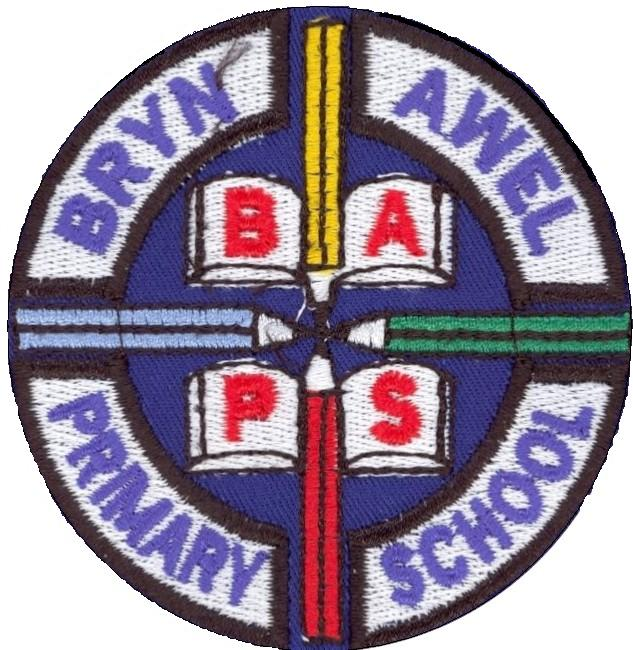 LEGO LEGENDS ACTION PLANLEGO LEGENDS ACTION PLANLEGO LEGENDS ACTION PLANApply for Lego League RDRecruit four membersFour members of staff were asked to join the team and all are eager to participate Rhian Davies Linda WilliamsNatasha Llewellyn Kelly KozDecide on name for the teamsThe Team met and decided upon something clear and simple Lego LegendsRD KK LW NLHold a meeting We held a socially distanced meeting to decide upon our name and how we would decide what our action was going to beRD KK LW NLDecide upon the challenge what objectives are, how can it tie in with topicOur topic this term is Our Wonderful World. The children have enjoyed learning about various animals. As some of us have hedgehogs visiting our gardens we have gathered information about these creatures. The children have been shocked to find they are on the endangered list to the point of extinction. They have taken this on board designing posters, feeding hedgehogs in their gardens and even complaining to Aldi about a misleading advert. RD KK LW NLResearch ideas and how it will fil topic and what skills it will developWith the topic in mind we all spent time researching how we could fit in the challenge to develop skills in our topic. RD KK LW NLWhatsApp groupDue to circumstances we have found getting together quite difficult. Therefore we set up a WhatsApp group to enable us to share ideas and to pass resources found etc. RD KK LW NLMeet to finalise action planAfter a selection of really interesting ideas it was difficult to choose. We got the children to vote to decide which activity they would like to pursue.They chose the Wildlife crossing as they have found during their research a lot of walk animals are killed on the roads. They would like to investigate ways to make their crossing safe. RD KK LW NLUp load team photoThe team photo has been taken and uploadedRD KK LW NLReceive funds Register with IET resource team. Purchase the Lego WeDo  boxes.RD KK LW NLCovid safety The packs will only be used within the class bubble. They will be able to be sterilised weekly in between sessions. They will be stored securely to ensure only the class bubble has access and only they will only be used to explore this investigation. Class 3Complete the challengeHold weekly sessions to complete the challenge with the class.Class 3EvaluateEvaluate the impact the challenge has had and how it has benefitted the childrenWhat was successful, what would we change next time,RD, KK, LW, NL